                                                                           Escola Municipal de Educação Básica Augustinho Marcon                                                                           Catanduvas(SC), agosto de 2020.                                                                           Diretora: Tatiana M. B. Menegat.                                                                                                                                                                                                  Assessora Técnica-Pedagógica: Maristela Apª. B. Baraúna.                                                                           Assessora Técnica-Administrativa: Margarete P. Dutra.                                                                                                                                                              Professora: Jaqueline Demartini                                                                            4º ano                            Atividade de Inglês - 4º Ano – 10/08 a 14/08Catanduvas, August 11th 2020                                                                   4º ano VespertinoToday is Tuesday Catanduvas, August 13th 2020Today is Thursday                                      4º ano MatutinoSports – EsportesATIVIDADE 1 – Observe a tabela: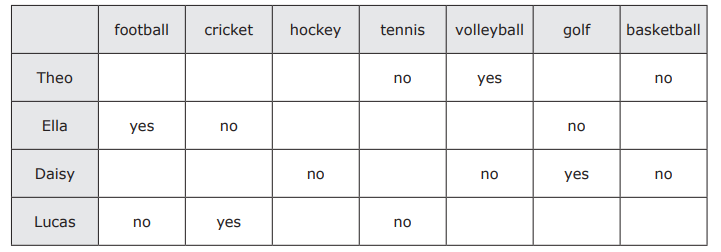 Agora, complete as frases de acordo com o exemplo:Theo likes volleyball. He dislikes tennis and basketball. Ella likes _________________________________________________________.She dislikes _______________________________________________________.Daisy likes _______________________________________________________.She dislikes _______________________________________________________.Lucas ___________________________________________________________.He ______________________________________________________________.                                                                                                                                           BOA SEMANA!!!!